PROYECTO: CUIDO MI PLANETAINDICADOR DE DESEMPEÑO.Se siente parte de un planetaCrea conciencia sobre el cuidado que merece el planeta tierraCelebra la vida y obra de Maria Emlia RiquelmeSigue patrones de ritmoLUNES:INGLES  Clase sincrónica por zoom.Hora.9:30 am.LUDICA Y RITMO Clase sincrónica por zoom.Hora.10:30 am.https://www.youtube.com/watch?v=nIWgWnFHlkghttps://www.youtube.com/watch?v=b3lqliovkDoActividad en casaEscribe los números del 30 al 40MARTES: Clase sincrónica por zoom. Hora: 10:30 am.Escucharemos la canción, abrimos conversatorio sobre las cosas que están enfermando nuestro planeta, se realizará actividad práctica.necesitarás dos círculos recortados en silueta que puedes hacer con ayuda de tus padres o un adulto en material reciclable como el cartón y el papel. Ojalá sea un poco más grande que tu cara y de material grueso como el cartón.Busca en tu casa basura que puedas manipular como empaques de mecato, las bolsas del arroz, la harina etc.PegamentoMucha disposición Actividad en casa Piensa y dibuja la manera como podrías ayudar a tu planeta para que se alivie.Escribe en tu cuaderno las siguientes oraciones y trata de leerlas.MIÉRCOLES: 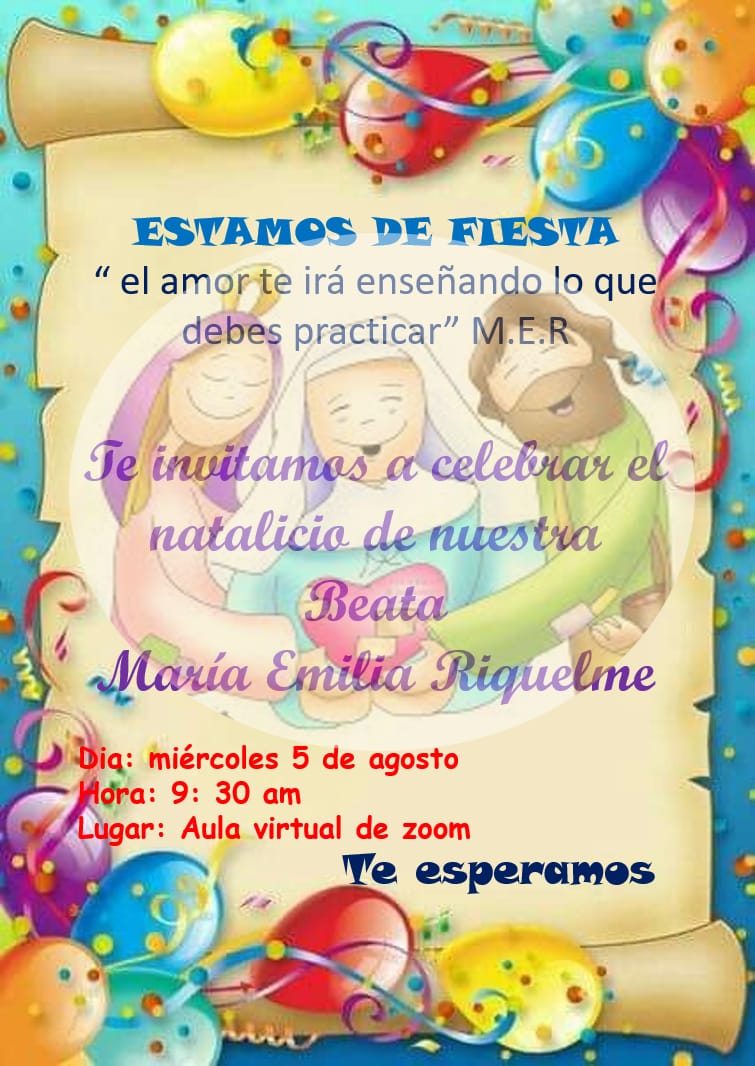 Celebraremos el cumpleaños de nuestra beata y fundadora María Emilia Riquelme puedes asistir con tu familia. Desayuno virtual (hacerles el desayuno a las niñas para compartirlo a esta hora.Asistir con el uniforme de gala bien organizadasDecora para María Emilia el lugar en el que recibes tus clases, puedes utilizar lo que quieras y tengas en casa.Compartiremos el cortometraje sobre su vida. https://www.youtube.com/watch?v=FgzIT8nqSqERealizaremos una tarjeta para María Emilia utilizando materiales que tengas en casa.Cantaremos el cumpleaños.  Actividad en casa.Realiza la pg. 131 de tu libroRecorta y pega palabras con cJUEVES: Ed, física. clase sincrónica por zoom. Hora.9.30 am.Tecnología. Clase sincrónica por zoom. Hora: 10:30 am.Actividad en casa.Realiza la pg. 139 y dibuja en tu cuaderno que cosas se pueden reciclar de las que pegaste o dibujaste en tu lonchera.VIERNES: FESTIVO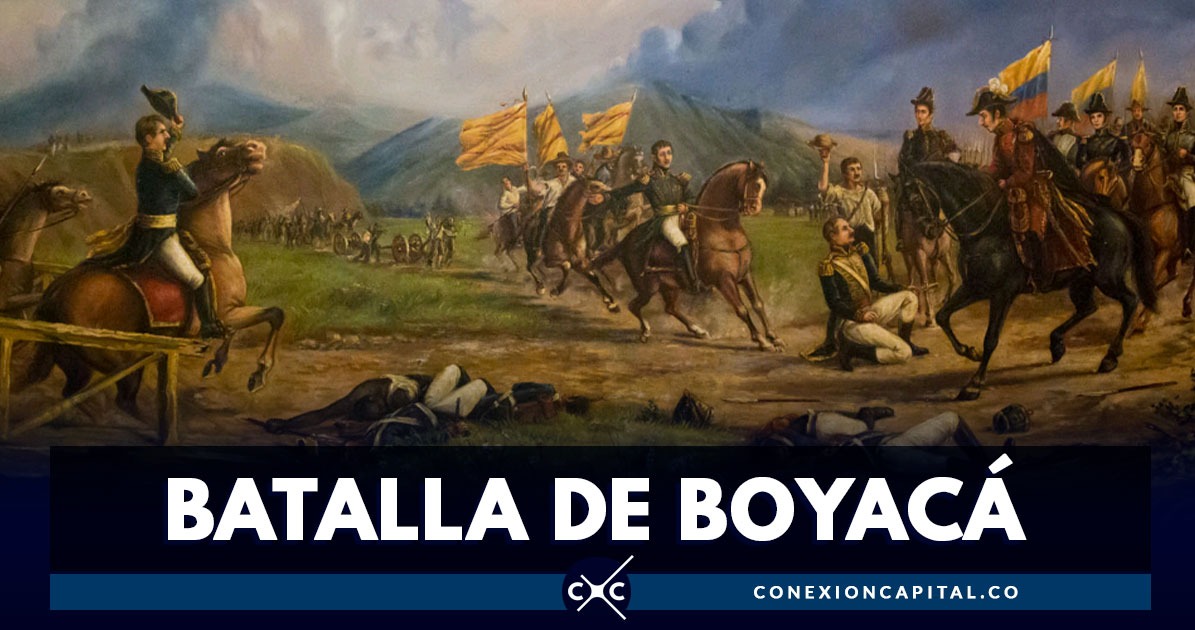 DOCENTE: Katherine De La Hoz TabordaGRADO: Transcición FECHA: 3 al 6 de AgostoLa muñeca está felizLos sapos saltanMi planeta tierra